                                                      MATEŘSKÁ ŠKOLA, PRAHA 10, MILÁNSKÁ 472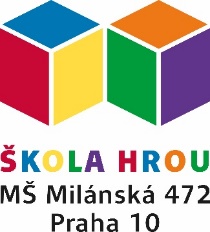 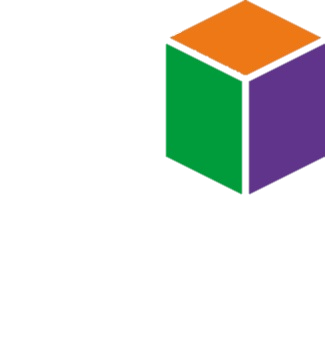 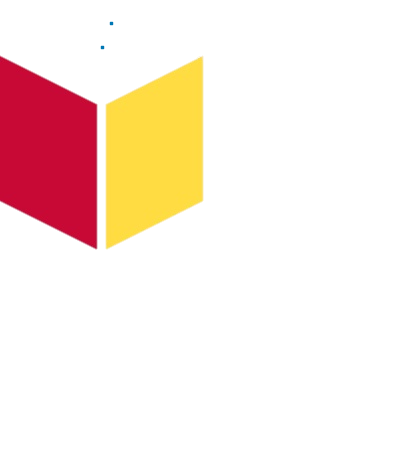 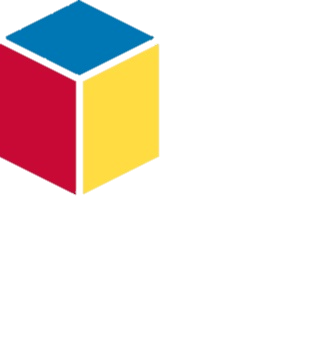 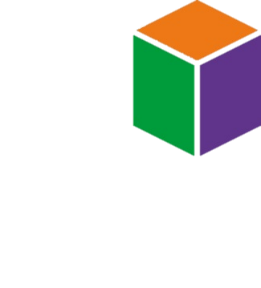 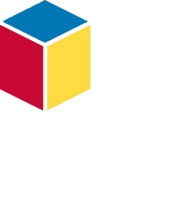 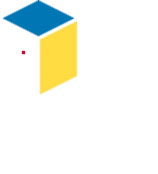 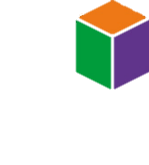 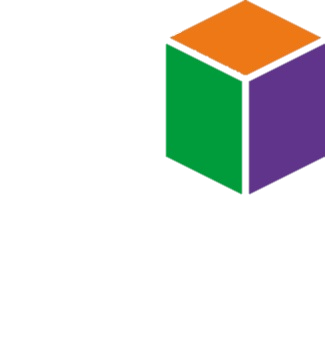 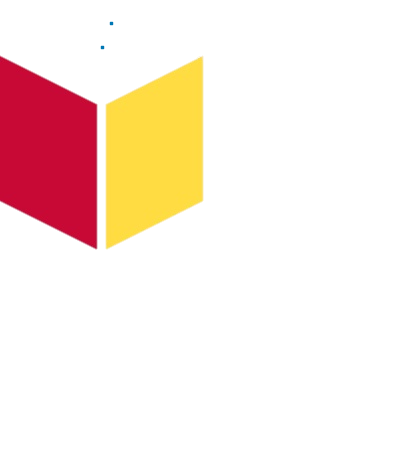 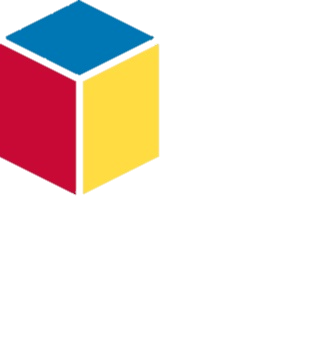 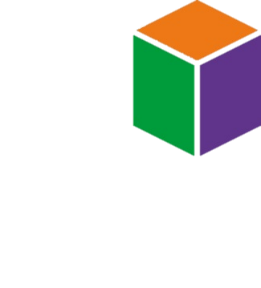 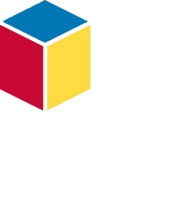 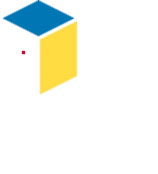 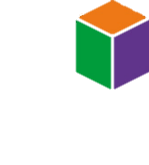 Web: ms-skolahrou.cz          Email: reditelka@ms-skolahrou.cz           IČO:  63831571           tel.: 274 869 130Інформація про запис в садочок на 2023/24 шкільний рікШановні батьки,якщо бажаєте записати вашу дитину в дитячий садок, тоді ця інформація саме для вас. Прийти на День відкритих дверей можна 15.03.2023 з 15:00 до 16:30. Познайомитися з нашим садочком і навчальною програмою можете у відео на сайті:https://www.ms-skolahrou.cz/o-skolce/jak-to-u-nas-vypada/З 3 по 6 квітня 2023 року відбувається електронний запис (натисніть тут на виділений текст) дітей до нашого дитячого садка. Після заповнення ви отримаєте автоматичну відповідь. ЕЛЕКТРОННА РЕЄСТРАЦІЯ НЕ Є ЗАРАХУВАННЯМ. Протягом приблизно 14 днів після завершення електронної реєстрації ви отримаєте електронний лист із реєстраційною формою та пропозицією зарезервувати час реєстрації.Якщо ви не зареєструєтеся електронно, ви можете зателефонувати або написати електронного листа в дитячий садок, і ми вам допоможемо.Для тих батьків, які не мають можливості заповнити анкети онлайн, вони доступні в паперовому вигляді в економки дитячого садка щосереди з 13 до 17 години (червоні ворота) з 5.4. по 26.04.23р.Бланки заяв можна завантажити на сайті: 
https://www.ms-skolahrou.cz/pro-rodice/ke-stazeni/Запис у садок відбуватиметься 3.5.2023 року з 13:00 до 17:00 у приміщенні дитячого садка, Milánská 472, Prague 10, буде позначено вхід і місце. Подання заяви можливе лише в межах встановленого терміну та методів відповідно до §37 Закону № 500/2004 Зб. Адміністративне провадження                 (Sb. Správní řád):Data-box (Datová schránka) дитсадкаелектронною поштою лише з сертифікованим електронним підписом (якщо без підпису, то необхідно до 5 днів підписати, інакше заява буде відхилена)поштою на адресу дитсадкаособисто в дитсадкуНадаємо перевагу особистому поданню заяв через негайне врегулювання розбіжностей, запитань та окремих доповнень. У випадку іншого способу подання можна використовувати дистанційний зв’язок, але якщо подання не буде повне або правильне, прийняття заяви буде призупинене, і вас попросять доповнити необхідну інформацію. Процедура особистої подачі заяви:На підставі надісланого нами електронного листа приблизно через 2 тижні після електронної реєстрації, законний представник бронює конкретний час, якого необхідно дотримуватись, щоб забезпечити спокійний перебіг прийому заяв без черг для дітей та батьків. Якщо у вас немає заброньованого часу, приходьте в будь-який час протягом періоду реєстрації, але вам доведеться почекати.Заяву може подати тільки законний представник дитини, бажано прийти з дитиною для ознайомлення з середовищем садка і з нами, на час оформлення заяви діти будуть мати можливість гратися з іграшками під доглядом педагога. Прохання до відвідувачів дотримуватися інструкцій працівників навчального закладу.Неможливо подати заяву раніше терміну. Додатковий термін подачі заяви – 10.5.2023 року з 13:00 до 16:00 в кабінеті директора школи (жовті ворота та ліворуч), попередньо домовившись про це з директором електронною поштою, можна лише з поважних причин не пізніше 30 квітня 2023 року.У разі хвороби зв’яжіться з директором садка, який домовиться з вами про альтернативну дату подання або скористайтеся іншим способом подання заяви, ніж особистий. Короткий опис процедури подання заяви та додаткову інформацію можна знайти нижче.Результати зарахування будуть оприлюднені 26.5.2023 року на сайті та на відкритій дошці оголошень нашого садочка.Приймаються тільки діти, які постійно проживають у Празі 15 (Гостіварж і Горні Мнєхолупи/ Hostivař a Horní Měcholupy).РЕЄСТРАЦІЯ ДІТЕЙ З ОСОБИМИ ОСВІТНІМИ ПОТРІБАМИ (у звичайні та спеціальні (компенсуючі) групи):Батьки дітей з особливими освітніми потребами чи іншими порушеннями розвитку або здоров’я можуть замовитися на індивідуальну консультацію до директора дитсадка.    Mgr. Ilona Hulínová: tel. 777 769 150 або mail: reditelka@ms-skolahrou.cz. 
Умови та критерії зарахування поширюються однаково на всіх дітей. У нашому садочку ми пропонуємо різні варіанти індивідуальної підтримки у навчанні дітей з труднощами та обдарованих дітей. Рекомендуємо зустрітися перед зарахуванням, познайомитися та домовитися про умови, які необхідні вашій дитині. Вирішування ситуації у вересні може принести ускладнення, особливо для вашої дитини.У нашому садочку маємо дві спеціальні групи для дітей з вадами мовлення та іншими складними порушеннями розвитку, також ми залучаємо  дітей до звичайних груп, де є логопедичні та педагогічні асистенти, а також маємо позаштатного спеціального педагога, і ми готові підтримувати дитячі таланти, співпрацюємо з іншими організаціями. Вирішальними для зарахування до групи є освітні потреби дитини, зазначені у професійній діаностиці від Інклюзивно-ресурсних центрів (ІРЦ) (pedagogicko-psychologická poradna – PPP nebo speciálně pedagogické centrum - SPC). Про зарахування у групу та проведення необхідних заходів підтримки приймає рішення директор садка.Для подання заяви 3. 5. 2023 також потребуєте:довідку або діагностику для зарахування до спеціальної групи від логопеда, або довідку від фоніатра, невролога, психолога чи іншого фахівця (якщо у вас є) попередній висновок щодо комплексної оцінки розвитку дитини від Інклюзивно-ресурсних центрів (ІРЦ), (pedagogicko-psychologická poradna – PPP або  speciálně pedagogické centrum - SPC), повний висновок з рекомендаціями щодо рівня  підтримки може бути наданий і після прийняття дитини в садок якщо ви знаєте, що вашій дитині потрібен асистент педагога або спеціальні потреби чи умови, це має бути зазначено не пізніше як під час реєстрації. Якщо під час подання заяви у вас не буде професійної діаностики від Інклюзивно-ресурсного центру (ІРЦ), її необхідно донести в дитячий садок до 10.5.2023. В іншому випадку прийняття заяви буде зупинено. Якщо ви не зареєстровані в ІРЦ, ми з радістю проконсультуємо вас перед записом.ЗАПИС ДЛЯ ДІТЕЙ ІНОЗЕМЦІВ (див §20 Закону про школу):
Умови та критерії зарахування поширюються однаково на всіх дітей.Громадяни Європейського Союзу та члени їхніх родин мають такий самий доступ до освіти та шкільних послуг, як і громадяни Чеської Республіки.Громадяни інших країн мають доступ до дошкільної освіти на тих самих умовах, що й громадяни Європейського Союзу, якщо вони мають право перебувати на території Чеської Республіки більше ніж 90 днів, або якщо вони є особами, яким дозволено перебування на території Чеської Республіки з метою наукових досліджень, міжнародного захисту, особи, які користуються додатковим захистом, заявники про надання міжнародного захисту або особи, які користуються тимчасовим захистом, наприклад, режим тимчасового захисту громадян України.
Для зарахування до садочка законні представники дитини зобов’язані довести директору школи правомірність свого перебування на території Чеської Республіки не пізніше початку навчання. Законність проживання на території Чеської Республіки підтверджується документом відповідно до спеціальної правової норми.Діти іноземців і діти з чеським громадянством, але з іншою рідною мовою або двомовні, можуть отримати додаткову підтримку в вивченні чеської мови та іншій опіці під час навчання в нашому дитячому садку. Будь ласка, вказуйте цю інформацію під час реєстрації та в заяві.ПОРЯДОК РЕЄСТРАЦІЇ - ПІДСУМОК:1) Ретельно прочитати інформацію про запис в садок
    у разі неясності звертайтеся в садочок через електрону пошту або телефон2) Заповніть електронну реєстраційну форму для зарахування,     яка буде активна на сайті садка з 3 по 6 квітня 2023 року.3) Дочекайтеся відповіді – електронного листа (якщо ви не отримаєте його протягом 14 днів, зв'яжіться з нами), у якому вам буде запропоновано час фізичної реєстрації. Електронний лист міститиме три прикріпленні документи:• Формуляр «Присвоєння реєстраційного номера» („Přidělení registračního čísla“) повинен бути роздрукований і підписаний обома батьками.• Формуляр «Заява про вступ» („Žádost o přijetí“) необхідно заповнити, роздрукувати та підписати.• Формуляр „Облікова картка“ („Evidenční list“) має бути роздрукована, найкраще з обох сторін аркуша, заповнена, підписана та підтверджена педіатром у Чехії.Усі формуляри також можна завантажити на сайті садка.4) Прийти особисто 3. 5. 2023 у зазначений час з оригіналами документів. Або подати заяву іншим можливим способом зазначеним вище. Переконайтеся, що підписи правильні – на деяких формулярах потрібні підписи обох законних представників.
Потрібні документи:•  паспорт одного з батьків, свідоцтво про народження дитини•  для іноземців дозвіл на проживання на термін більше 90 днів або інший документ на проживання, паспорт дитини•  для дітей з особливими освітніми потребами також висновок інклюзивно-ресурсного центру (ІРЦ) (pedagogicko-psychologická poradna – PPP, speciálně pedagogické centrum - SPC) та інших фахівців про комплексну психолого-педагогічну оцінку розвитку дитини.•  роздрукований і підписаний обома батьками формуляр «Присвоєння   реєстраційного номера»•  заповнений, роздрукований та підписаний формуляр «Заява про вступ»•  заповнений, підписаний та підтверджений педіатром формуляр „Облікова картка“•  або інші документи (рекомендація лікаря, розірвання шлюбу, договір оренди чи купівлі-продажу тощо)5) Від 26.5.2023 на шкільному веб-сайті та на відкритій дошці оголошень будуть опубліковані реєстраційні номери зарахованих дітей. 6) Відвідати інформаційні батьківські збори зарахованих дітей 13.6.2023 о 17:00. Письмове підтвердження про зарахування лише за запитом. 
Повідомлення про незарахування дитини буде надіслано законним представникам поштою на вказану при записі адресу.Інформація та запитання: тел. 274 869 130, 777 769 150 в робочі дні від 8 до 14 год.     Ілона Гулінова-Мігалцова, директор дитячого садка(Mgr. Ilona Hulínová-Mihalcová, ředitelka školy)